(MIÉRCOLES  18 DE MARZO 2020)          Fecha: ______________________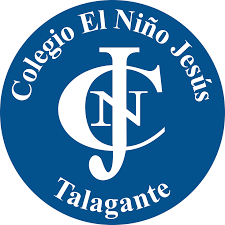 Objetivo de Aprendizaje: Comprender contenidos explícitos de textos literarios y no literarios a partir de la escucha atenta, describiendo información y realizando progresivamente inferencias y predicciones.Actividad: A partir del cuento:  “¿Dónde están mis puntitos?”. Colorea la respuesta correcta. Recuerda escribir tu nombre y la fecha en que realizaste la actividad 1. ¿Qué insecto es Catarina?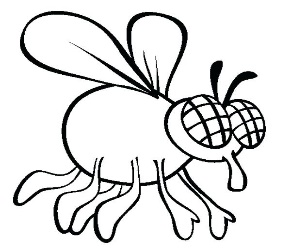 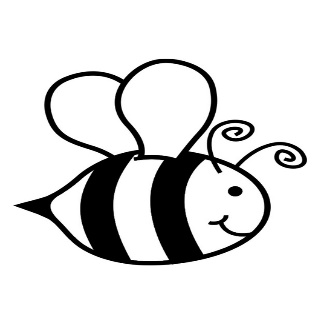 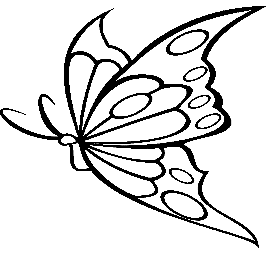 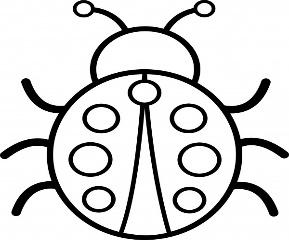 2. ¿Con qué se pintó los puntitos Catarina? 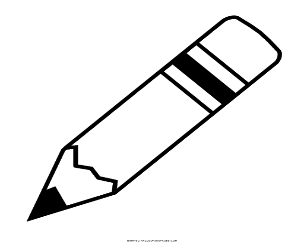 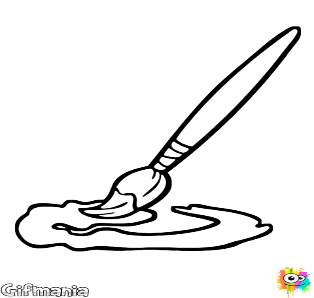 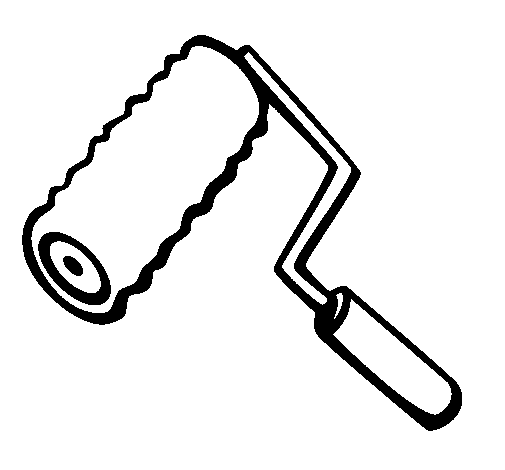 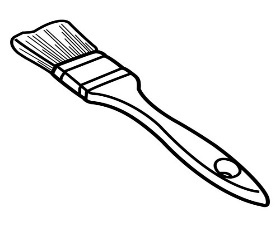 3. ¿Qué parte del cuerpo  volvió aparecer a Catarina?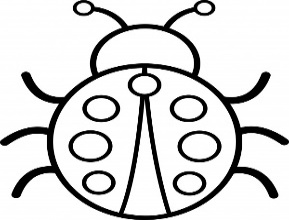 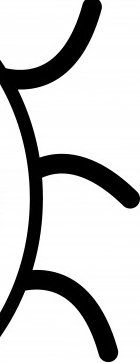 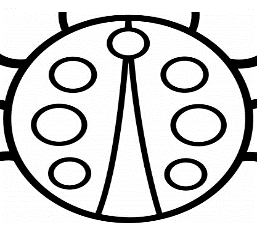 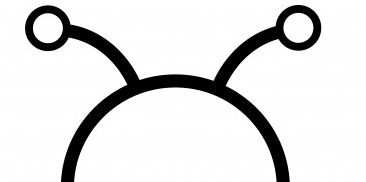          ANTENAS			PUNTOS		PATAS			CUERPO4. Observa a Catarina con sus amigas y marca con una X la chinita que no tiene puntitos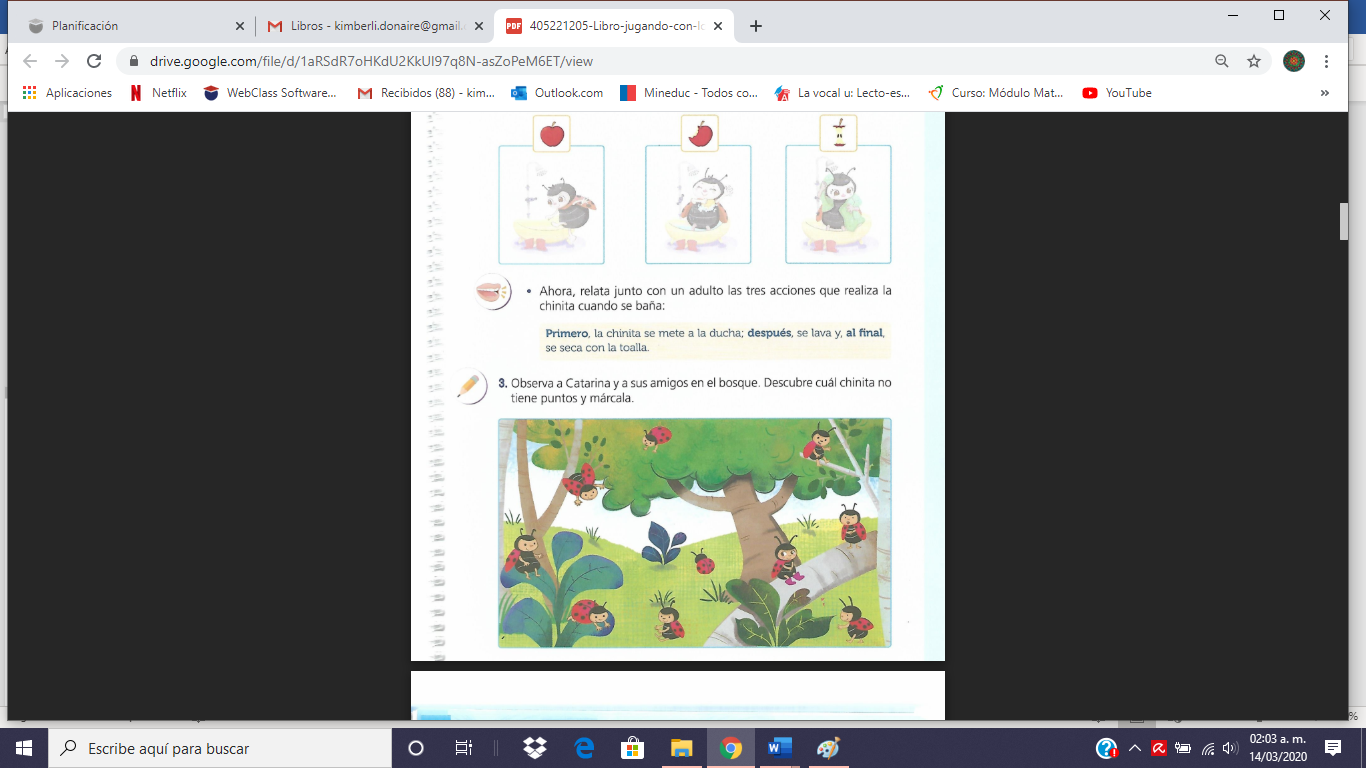 Nombre: __________________________________________________________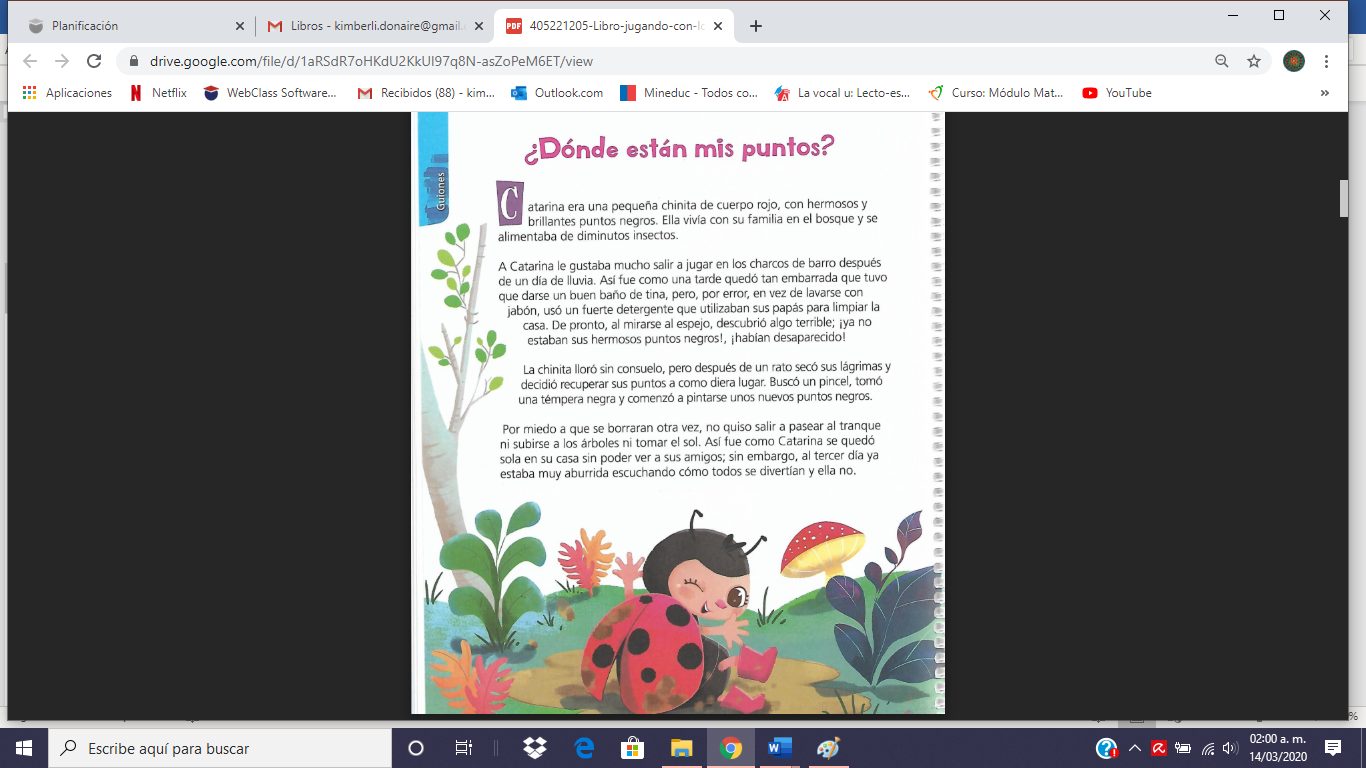 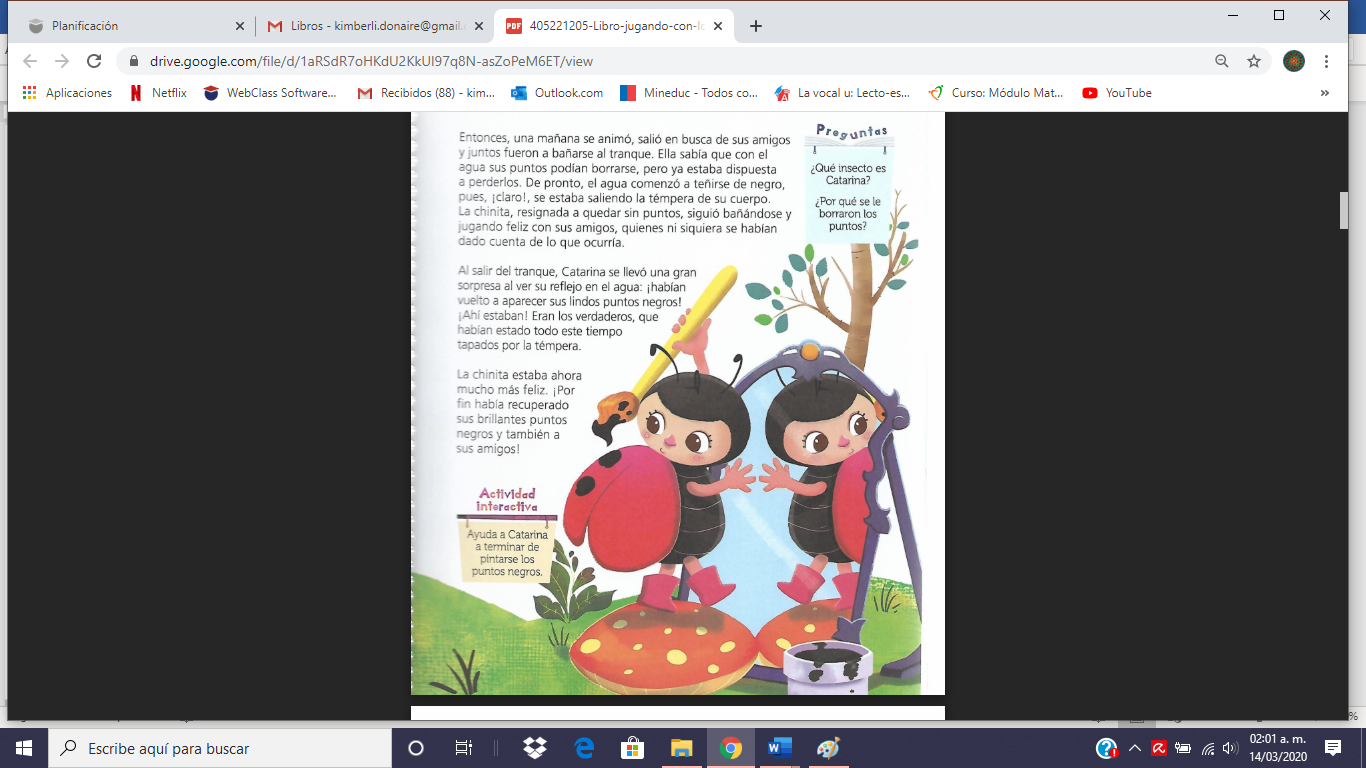 (JUEVES 19 DE MARZO 2020)                                 Fecha: ______________________Objetivo de Aprendizaje: Emplear los números, para contar, identificar, cuantificar y comparar cantidades hasta el 10 e indicar orden o posición de algunos elementos en situaciones cotidianas o juegos.Actividad: Cuenta los elementos y colorea el casillero del número que correspondeRecuerda escribir tu nombre y la fecha en que realizaste la tarea. 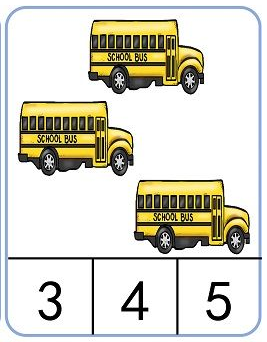 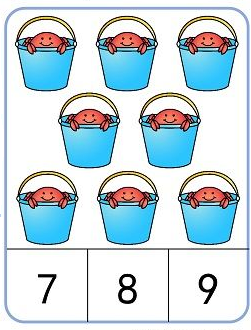 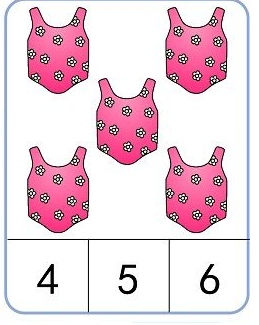 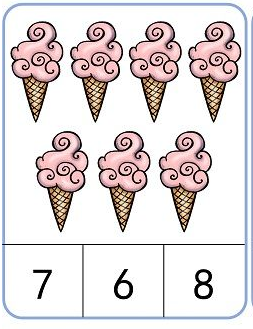 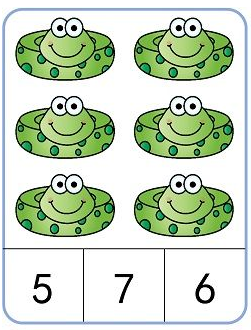 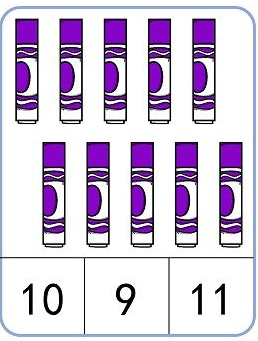 Nombre:______________________________________________________